członekPOLSKIEJ  FEDERACJI  STOWARZYSZEŃ                  RZECZOZNAWCÓW  MAJATKOWYCHKielce, dnia 4.04.2024 r.Z A P R O S Z E N I EŚwiętokrzyskie Stowarzyszenie Rzeczoznawców Majątkowych w Kielcach wspólnie z Regionalnym Stowarzyszeniem Rzeczoznawców Majątkowych w Lublinie zaprasza na szkolenie i spotkanie integracyjne połączone z corocznym spływem kajakowym, które odbędzie się w dniach 8 ÷ 9 czerwca 2024 r. w Józefowie n/Wisłą – Hotel Bursztynowy 
– ul. Nadwiślańska 19, 24-340 Józefów nad WisłąTEMATYKA SZKOLENIA/WARSZTATÓW„EKONOMIKA PRODUKCJI SADOWNICZEJ”❖ 	Szkolenie wykładowo – warsztatowe poprowadzi przedstawiciel grupy producentów owoców prowadzący działalność w Józefowie n/Wisłą pod nazwą „Józefów Sad” Sp. z o.o. – Śmiech Marcin - w programie spacer po okolicznych sadach owocowych i rozmowy o kosztach i opłacalności produkcji sadowniczej.Uczestnicy szkolenia otrzymają zaświadczenia o ukończeniu szkolenia w wymiarze 4 godzin edukacyjnych (2 godziny wykładów (1 pkt.) i 2 godziny warsztatów (1 pkt.) zgodnie z Rozporządzeniem Ministra Inwestycji i Rozwoju z dnia 25 kwietnia 2018 r. w sprawie stałego doskonalenia kwalifikacji zawodowych przez rzeczoznawców majątkowych Miejsce szkolenia: 	Hotel Bursztynowy – ul. Nadwiślańska 19, 24-340 Józefów nad Wisłą 						(http://www.hotelbursztynowy.pl/)„Józefów Sad” Sp. z o.o. – ul. Urzędowska 47, 24-340 Józefów nad Wisłą(https://jozefowsad.pl/)Koszt uczestnictwa w szkoleniu: – 400 zł dla członków: Świętokrzyskiego Stowarzyszenia Rzeczoznawców Majątkowych w Kielcach Regionalnego Stowarzyszenia Rzeczoznawców Majątkowych w Lublinie– 500 zł dla pozostałych uczestników Koszt uczestnictwa obejmuje: – udział w szkoleniu/warsztatach w dniu 8 czerwca 2024 r. – nocleg w dniu 8/9 czerwca 2024 r. wraz ze śniadaniem– obiady w dniach 8 – 9 czerwca 2024 r.– kolację grillową w dniu 8 czerwca 2024 r. – spływ kajakami po rzece Wyżniczance – zaświadczenie o odbytym szkoleniu – wycieczka rowerowa w dniu 9 czerwca 2024 r. – dla zainteresowanychSpływ kajakowy rzeką Wyżniczanką po Wyżynie Lubelskiej, na trasie 5 km: Bór - Rybitwy - Józefów n/Wisłą. Czas spływu to ok. 1,5 godz. Kończymy w Hotelu Bursztynowy w Józefowie - http://www.hotelbursztynowy.pl/, chwilę przed ujściem rzeki Wyżniczanki do Wisły.W programie ponadto wieczorna kolacja grillowa i wycieczka rowerowa następnego dnia.UWAGA!: Ze względu na ograniczoną dostępność rowerów, osoby zainteresowane prosimy o wyposażenie się we własny sprzęt.Termin zgłoszenia udziału w szkoleniu – do dnia: 10 maja 2024 r. (Karta zgłoszenia i ramowy program szkolenia w załączeniu), e-mail: ssrm.kielce@gmail.com lub  listownie na adres ŚSRM;  25-363 Kielce, ul. Św. Leonarda 18 l. 301, (tel. 41-342 84 97) Wpis na listę uczestników szkolenia nastąpi wyłącznie po dokonaniu wpłaty! Uwaga! Rezygnacja ze szkolenia wymaga formy pisemnej, przesłanej do dnia 10 maja br. na adres mailowy: ssrm.kielce@gmail.com. Brak pisemnej rezygnacji i nie wzięcie udziału w szkoleniu powoduje obciążenie pełnymi kosztami udziału.Ilość miejsc ograniczona! Serdecznie zapraszamy!                                                                    W imieniu Zarządu ŚSRM                                                                         Iwona RogóżKlauzula informacyjna dla uczestnika szkoleniaAdministratorem Pani/Pana danych osobowych będzie Świętokrzyskie Stowarzyszenie Rzeczoznawców Majątkowych z siedzibą w Kielcach 25-363 Kielce, ul. Wesoła 51, pok. 502, skrzydło B, p. V. Wszelkie pytania dotyczące przetwarzania Pani/a danych osobowych („dane”) należ kierować na adres biuro@srm@neostrada.pl lub na podany powyżej adres poczty tradycyjnej. Pani/Pana dane będą przetwarzane w celach związanych z organizacją i realizacją szkoleń, a także w celu wydania dokumentów poświadczających odbycie szkolenia oraz w celach księgowych . 6 ust. 1 pkt. a,  Rozporządzenia Parlamentu Europejskiego i Rady (UE) 2016/679 z dnia 27 kwietnia 2016 r. w sprawie ochrony osób fizycznych w związku z przetwarzaniem danych osobowych i w sprawie swobodnego przepływu takich danych oraz uchylenia dyrektywy 95/46/WE (Dz. U. UE. L. z 2016 r. Nr 119, str. 1), zwanego dalej rozporządzeniem.Pana/Pani dane osobowe nie będą przetwarzane w sposób zautomatyzowany, nie będą poddawane profilowaniu.Administrator w celu organizacji i realizacji szkolenia, wydania zaświadczenia, prowadzenia dokumentacji szkoleniowej oraz w celach archiwizacyjnych przetwarza następujące Pani/Pana dane: imię/imiona, nazwisko, adres, telefon kontaktowy, e-mail, nr uprawnień, dane do rachunku Podanie powyższych danych jest wymagane przy rejestracji na szkolenieOdbiorcą Pana/Pani danych osobowych będą osoby upoważnione przez Administratora do przetwarzania danych osobowych w ramach wykonywania swoich obowiązków służbowych oraz podmioty, którym Administrator zleca wykonywanie czynności, z którymi wiąże konieczność przetwarzania danych (podmioty przetwarzające). Pani/Pana dane osobowe będą przechowywane przez okres 3 lat od daty przeprowadzenia szkolenia, liczone od dnia 1 stycznia roku następnego od dnia przeprowadzenia szkoleniaPrzysługuje Pani/Panu prawo dostępu do treści swoich danych oraz prawo ich poprawiania, sprostowania, usunięcia, ograniczenia przetwarzania, prawo do przenoszenia danych, prawo do wniesienia sprzeciwu wobec przetwarzania danych.
Ponadto ma Pani/Pan prawo do wniesienia skargi do organu nadzorczego, którym jest Prezes Urzędu Ochrony Danych Osobowych, gdy uzna Pani/Pan, iż przetwarzanie danych osobowych dotyczących Pani/Pana narusza przepisy RODO. Podanie danych osobowych jest dobrowolne, ale niezbędne do wpisania na listę uczestników szkolenia, konsekwencją niepodania danych osobowych będzie wykluczenie z udziału w szkoleniu.TEMATYKA SZKOLENIA8 czerwca 2024 r. (sobota) - liczba godzin: 2 godziny szkolenia / 2 godziny warsztatów„EKONOMIKA PRODUKCJI SADOWNICZEJ”Szkolenie wykładowo – warsztatowe poprowadzą przedstawiciele grupy producentów owoców prowadzący działalność w Józefowie n/Wisłą pod nazwą „Józefów Sad” Sp. z o.o. - w programie spacer po okolicznych sadach owocowych i rozmowy o kosztach i opłacalności produkcji sadowniczej.     R A M O W Y   P R O G R A M   S P OT K A N I AKARTA ZGŁOSZENIAuczestnictwa w szkoleniu TEMATYKA SZKOLENIA/WARSZTATÓW„EKONOMIKA PRODUKCJI SADOWNICZEJ”które odbędzie się w dniach 8 ÷ 9 czerwca 2024 r. w Józefowie nad Wisłą - Hotel Bursztynowy  – ul. Nadwiślańska 19, 24-340 Józefów nad WisłąImię i nazwisko: ………………………………………………………………………………………………………Numer uprawnień zawodowych (szacowanie nieruchomości): ………………………………………………………………………Adres: ………………………………………………………………………………………………………………………………………………………………………………………………………………………………………………………………………………………Kontakt (telefon, e-mail): ………………………………………………………………………………………………………Niniejszym zgłaszam moje uczestnictwo w szkoleniu w dniach 8 – 9 czerwca 2024 r. Opłatę za uczestnictwo w szkoleniu w wysokości:󠆏 400 zł (słownie: czterysta złotych)*Członkowie Regionalnego Stowarzyszenia Rzeczoznawców Majątkowych w Lublinie, Świętokrzyskiego Stowarzyszenia Rzeczoznawców Majątkowych w Kielcach󠆏 500 zł (słownie: pięćset złotych)*Pozostali uczestnicyzobowiązuję się przekazać w terminie do dnia 10 maja 2024 r. na konto Świętokrzyskiego Stowarzyszenia Rzeczoznawców Majątkowych w Kielcach (Santander Bank Polska S. A., numer konta: 30 1910 1019 2007 0762 3121 0001), lub dokonać w biurze ŚSRM w Kielcach przy ul. Św. Leonarda 18 l. 301.Dane do rachunku (firma, NIP ) ………………………………………………………………………………………………………… ………………………………………………………………………………………………………… ………………………………………………………………………………………………………… Wyrażam zgodę na przetwarzanie danych osobowych przez organizatora szkolenia celem jego realizacji. Data ………………………. 2024 r. Podpis: …………………………………… * niepotrzebne skreślić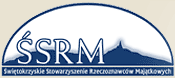 ŚWIĘTOKRZYSKIE  STOWARZYSZENIE  RZECZOZNAWCÓW MAJĄTKOWYCH  W  KIELCACH 25-363 Kielce, ul. Św. Leonarda 18 p. 301,  tel. (41) 342-84-97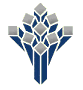 Od - DoProgram szczegółowy08.06.2024 r. (sobota)08.06.2024 r. (sobota)10 00 – 10 30Rejestracja uczestników w hotelu Bursztynowy11 00Otwarcie szkolenia  (Prezesi: ŚSRM w Kielcach i RSRM w Lublinie) – „Józefów Sad” Sp. z o.o. – ul. Urzędowska 47, 24-340 Józefów nad Wisłą11 00 – 14 00„EKONOMIKA PRODUKCJI SADOWNICZEJ”14 45 Obiad16 00Spływ kajakowy na rzece Wyżniczance20 00Kolacja09.06.2024 r. (niedziela)09.06.2024 r. (niedziela)10 00Wycieczka rowerowa – dla zainteresowanych13 00Obiad